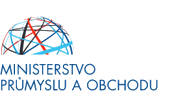 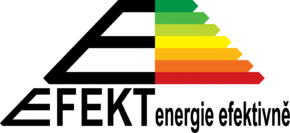 SMLOUVA O DÍLO č.: 29/2020/RR/Kor uzavřená dle ust. § 2586 a násl. zákona č. 89/2012 Sb., občanský zákoník, v platném zněníníže uvedeného dne, měsíce a roku mezi těmito smluvními stranami:Město BílovecSlezské náměstí 1/1, 743 01 Bílovec Zastoupen: 		Mgr. Renata Mikolašová, starostka	Kontaktní osoba:	Ing. Blanka Korbelová, vedoucí odbor regionálního rozvojeEmail: 			IČ:				00297755DIČ:				CZ00297755Peněžní ústav: 	dále jen ObjednatelaELTODO OSVĚTLENÍ, s.r.o.Novodvorská 1010/14, 142 01 Praha 4 - LhotkaZastoupený: Ing. Vítězslav Chmelík a Ing. Petr Formánek, jednatelé společnostive věcech smluvních: Ing. Vítězslav Chmelík a Ing. Petr Formánek, jednatelé společnostiIČ: 25751018DIČ: CZ25751018Peněžní ústav: Obchodní společnost zapsaná u Městského soudu v Praze, oddíl C, vložka 66926dále jen Zhotovitel	(obě strany společně dále též jako „Smluvní strany“)PREAMBULEÚčelem této smlouvy je vznik závazku Zhotovitele, že provede dílo definované touto smlouvou o dílo (dále jen „Smlouva“) a současně vznik závazku Objednatele, že řádně provedené dílo definované touto smlouvou převezme a za jeho provedení zaplatí sjednanou cenu za dílo, to vše za podmínek dále v této smlouvě sjednaných. Pro naplnění účelu této smlouvy jsou smluvní strany povinny vyvinout veškerou potřebnou součinnost a Zhotovitel je povinen vyvinout veškerou potřebnou odbornou péči pro řádné provedení díla dle této smlouvy. Zhotovitel i Objednatel tímto prohlašují, že jsou oprávněni tuto smlouvu uzavřít, že jim není známo, že by uzavřením této smlouvy došlo k jakémukoliv porušení zákonných předpisů či jiných současně platných norem. Současně si jsou Zhotovitel i Objednatel vědomi veškerých následků, tj. práv a povinností, plynoucích pro ně z této smlouvy a prohlašují, že jsou schopni jim řádně a včas dostát a nevnímají povinnosti plynoucí pro ně z této smlouvy jako neadekvátní.Objednatel tímto prohlašuje, že pokud zákonné nebo jiné normy vyžadují, aby tato smlouva byla schválena dalšími subjekty/orgány, tak k tomuto došlo a smlouva je tak uzavřena platně a účinně.Za Zhotovitele i Objednatele podepisují tuto smlouvu osoby oprávněné za ně jednat, čímž vznikají platné a vymahatelné závazky přímo Zhotoviteli a Objednateli.Zhotovitel tímto prohlašuje, že disponuje potřebnými vlastnostmi, kapacitami a příslušnými veřejnoprávními povoleními k řádnému provádění díla dle této smlouvy a také, že disponuje všemi kvalifikačními a dalšími požadavky a předpoklady, které jsou nutné k provedení díla, přičemž tyto skutečnosti doložil Objednateli před uzavřením této smlouvy. Objednatel tímto výslovně potvrzuje, že výše uvedené skutečnosti mu byly doloženy a že toto prohlášení je pravdivé, což potvrzuje podpisem této smlouvy.Zhotovitel tímto potvrzuje, že se podrobně s využitím své odborné péče seznámil před uzavřením této smlouvy s možností provést dílo v rozsahu, způsobem a v místě, jak to předpokládá obdržená Technická dokumentace pro provedení díla a zadávací podmínky Objednatele jako zadavatele, že tyto shledává úplnými a správnými, takže provedení díla v požadované kvalitě a stanovených parametrech není v tomto smyslu plněním nemožným. Zhotovitel prohlašuje, že se nenachází v úpadku ve smyslu zákona č. 182/2006 Sb., o úpadku a způsobech jeho řešení (insolvenční zákon), ve znění pozdějších předpisů, zejména není předlužen a je schopen plnit své splatné závazky, na jeho majetek nebyl prohlášen konkurs ani mu nebyla povolena reorganizace ani vůči němu není vedeno insolvenční řízení. Zhotovitel dále prohlašuje, že jeho ekonomická a hospodářská situace nevykazuje žádné známky hrozícího úpadkuZhotovitel prohlašuje, že vůči němu není vedena exekuce a ani nemá žádné dluhy po splatnosti, jejichž splnění by mohlo být vymáháno v exekuci podle zákona č. 120/2001 Sb., o soudních exekutorech a exekuční činnosti (exekuční řád) a o změně dalších zákonů, ve znění pozdějších předpisů, ani vůči němu není veden výkon rozhodnutí a ani nemá žádné dluhy po splatnosti, jejichž splnění by mohlo být vymáháno ve výkonu rozhodnutí podle zákona č. 99/1963 Sb., občanského soudního řádu, ve znění pozdějších předpisů, zákona č. 500/2004 Sb., správního řádu, ve znění pozdějších předpisů, či podle zákona č. 280/2009 Sb., daňového řádu, ve znění pozdějších předpisů.Porušení povinnosti zhotovitele stanovené v bodech 1.8. a 1.9. této Smlouvy, případně uvedení nepravdivých nebo zkreslených údajů v rámci prohlášení dle uvedených bodů Smlouvy, se považuje za podstatné porušení smlouvy, jež opravňuje Objednatele k okamžitému odstoupení od této Smlouvy.Objednatel a Zhotovitel uzavírají tuto smlouvu na základě výsledku výběru nejvhodnější nabídky na veřejnou zakázku malého rozsahu „Výměna svítidel veřejného osvětlení ve městě Bílovec“, číslo dotace: 122D22100 0283. Předmět plnění této veřejné zakázky je spolufinancován z dotace ze státního rozpočtu v rámci Státního programu na podporu úspor energie na období 2017-2021 Programu EFEKT 2020, Ministerstvo průmyslu a obchodu ČR.PŘEDMĚT SMLOUVY, DÍLOZhotovitel se zavazuje provést pro Objednatele dílo v rozsahu daném a za podmínek stanovených touto smlouvou. Předmětem smlouvy je realizace stavby:Výměna svítidel veřejného osvětlení ve městě Bílovec (dále jen „Dílo“). Bližší specifikace Díla je uvedena: v projektové dokumentaci „Bílovec, ul. Radotínská, Smetanova – Opavská, 17. listopadu, Dukelská, Nová Cesta – rekonstrukce veřejného osvětlení“, zpracované fa Metrolux s.r.o. 2020, v Technické dokumentaci, která je zpracována v souladu s Energetickým posudkem z října 2019 vyhotoveným fy Metrolux s.r.o.______________. Tato Technická dokumentace je nedílnou součástí této smlouvy o dílo jako Příloha č. 1. Součástí této Technické dokumentace jsou i světelně technické výpočty zpracované Zhotovitelem v zadávacím řízení.   Zhotovením stavby se rozumí úplné, funkční a bezvadné provedení všech stavebních a montážních prací a konstrukcí, včetně dodávek potřebných materiálů a zařízení nezbytných pro řádné dokončení díla, dále provedení všech činností souvisejících s dodávkou stavebních prací a konstrukcí jejichž provedení je pro řádné dokončení díla nezbytné (např. zařízení staveniště, bezpečnostní opatření apod.) včetně koordinační a kompletační činnosti celé stavby.Další kontaktní údaje:Koordinátor BOZP objednatele: 	 Technický dozor stavebníka: 	 Stavbyvedoucí Zhotovitele:	Nedílnou součástí Díla dle této smlouvy je:zjištění a vytýčení veškerých inženýrských sítí, odpovědnost za jejich neporušení během výstavby a příp. zpětné protokolární předání jejich správcům. Před započetím výkopových prací je bezpodmínečně nutné nechat provést vytýčení všech křižujících i souběžných inženýrských sítí. Vytyčenou polohu je nutné ověřovat sondami a teprve na základě těchto informací eventuálně zpřesňovat polohu tras pokládaného vedení,zajištění veškerých nezbytných průzkumů nutných pro řádné provedení a dokončení Díla,zajištění a provedení všech nutných zkoušek dle ČSN nebo předepsaných projektovou dokumentací (případně jiných norem vztahujících se k prováděnému dílu včetně pořízení protokolů),zajištění a provedení všech opatření organizačního a stavebně technologického charakteru k řádnému provedení Díla, zřízení a odstranění zařízení staveniště včetně napojení na inženýrské sítě,účast na pravidelných kontrolních dnech stavby, veškeré práce a dodávky související s bezpečnostními opatřeními na ochranu osob a majetku,likvidace, odvoz a uložení vybouraných hmot a stavební suti na skládku včetně poplatku za uskladnění v souladu s ustanoveními zákona č. 185/2001 Sb., o odpadech, uvedení všech povrchů dotčených stavbou do původního stavu, zajištění bezpečnosti práce a ochrany životního prostředí, projednání a zajištění případného zvláštního užívání komunikací a veřejných ploch včetně úhrady vyměřených poplatků a nájemného, provedení předání zhotoveného Díla, zajištění všech nezbytných zkoušek, atestů a revizí podle ČSN a případných jiných právních nebo technických předpisů platných v době provádění a předání Díla, kterými bude prokázáno dosažení předepsané kvality a předepsaných technických parametrů Díla. Výjimku tvoří Protokol o měření osvětlenosti/jasů, který si zajišťuje Objednatel na své náklady v termínech uvedených v této smlouvě. Dokumentace skutečného provedení stavbyDokumentaci skutečného provedení díla vypracuje Zhotovitel jako součást dodávky stavby.Dokumentace skutečného provedení stavby bude předána Objednateli ve třech vyhotoveních	v grafické (tištěné) podobě a jednou v digitální podobě ve formátu pdf a dwg. Dokumentace skutečného provedení bude provedena podle následujících zásad:Do projektové dokumentace pro provádění stavby všech stavebních objektů a provozních souborů budou zřetelně vyznačeny všechny změny, k nimž došlo v průběhu zhotovení díla.Ty části projektové dokumentace pro provádění stavby, u kterých nedošlo k žádným změnám, budou označeny nápisem „beze změn“.Každý výkres dokumentace skutečného provedení stavby bude opatřen jménem a příjmením osoby, která změny zakreslila, jejím podpisem a razítkem Zhotovitele.Vyhotovení dokumentace skutečného provedení stavby bude ve všech svých částech výrazně označena „dokumentace skutečného provedení“ a bude opatřena razítkem a podpisem odpovědného a oprávněného zástupce Zhotovitele s autorizací. V případě připomínek v rámci schvalovacího řízení Zhotovitel doplní, event. přepracuje bezúplatně dotčenou část dokumentace skutečného provedení.Jakékoliv změny smlouvy v důsledku změny právních předpisů či následných požadavků Smluvních stran musí být písemně odsouhlaseny Smluvními stranami formou uzavřeného dodatku k této smlouvě. Zhotovitel se tímto zavazuje, že řádně, včas a v požadované kvalitě provede Dílo na své nebezpečí.Objednatel se tímto zavazuje, že řádně a včas uhradí dále ve smlouvě sjednanou cenu za provedení Díla a řádně provedené Dílo převezme.Zhotovitel se zavazuje, že veškeré dodávky, zboží, materiály a věci, které objednateli dodá, budou nové, vč. komponentů použitých při případných opravách.CENA DÍLACena za provedení díla je cenou smluvní a je určena podle rozpočtu Ocenění prací a dodávek, který tvoří nedílnou součást této smlouvy jako Příloha č.2. - cena bez DPH 		4 845 500,- Kč - DPH 				1 017 555,- Kč- cena celkem s DPH 		5 863 055,- KčPři plnění bude aplikován režim přenesené daňové povinností dle § 92a) a § 92e) zákona č. 235/2004 Sb., o dani z přidané hodnoty, ve znění pozdějších předpisů a v souladu s tím vystaví 	Zhotovitel daňový doklad se všemi náležitostmi.Zhotovitel výslovně prohlašuje, že rozpočet je správný a úplný a obsahuje ocenění všech prací a dodávek, které jsou pro řádné a včasné provedení Díla třeba. Dle ujištění Zhotovitele rozpočet obsahuje také veškeré náklady Zhotovitele nutné k realizaci Díla vymezeného touto smlouvou. Zhotovitel prohlašuje, že cena za Dílo uvedená v rozpočtu zohledňuje předpokládaný vývoj cen ve stavebnictví po dobu trvání této smlouvy a rovněž zohledňuje i předpokládaný vývoj kurzů české koruny k zahraničním měnám po dobu trvání této smlouvy. Zhotovitel výslovně prohlašuje, že cena za Dílo uvedená v rozpočtu  rovněž zahrnuje mimo jiné i  náklady na zařízení staveniště, vodné, stočné, elektrickou energii, teplo, odvoz a likvidaci odpadů, náklady na skládky sutě a vybouraných hmot, náklady na používaní zdrojů a služeb až do skutečného skončení provádění Díla, náklady na zhotovování, výrobu, obstarání, přepravu věcí, zařízení, materiálů, dodávek, náklady na případné dopravní značení, náklady na schvalovací řízení, pojištění, daně, poplatky, ubytování, stravné a dopravu pracovníků, náklady na zřízení identifikační tabule na staveništi a jakékoliv další výdaje potřebné pro řádné zhotovení  Díla dle této smlouvy.Zhotovitel nemá právo domáhat se zvýšení sjednané ceny za dílo z důvodů chyb nebo nedostatků v Položkovém rozpočtu, pokud jsou tyto chyby důsledkem nepřesného nebo neúplného ocenění Soupisu stavebních prací, dodávek a služeb.Změny ceny za Dílo Smluvní strany se výslovně dohodly, že bude-li v průběhu provádění Díla zjištěno, že některé práce či dodávky obsažené v rozpočtu (Příloze č.2) prováděny nebudou, je Zhotovitel povinen o cenu těchto neprovedených prací a dodávek snížit končenou cenu za provedení Díla (tzv. méněpráce). Při stanovení ceny těchto prací bude vycházeno z jednotkových cen jednotlivých prací uvedených v rozpočtu, které nebyly provedeny. Smluvní strany se dále výslovně dohodly, že bude-li v průběhu provádění Díla zjištěno, že je z vůle Objednatele potřeba provést některé práce či dodávky doposud neobsažené v rozpočtu (Příloze č.2), je Zhotovitel oprávněn cenu těchto prací a dodávek Objednateli vyúčtovat pouze na základě předem písemně odsouhlaseného dodatku k této smlouvě. Při stanovení ceny těchto prací a dodávek (tzv. vícepráce) bude vycházeno z jednotkových cen jednotlivých prací uvedených v rozpočtu. V případě, že v průběhu provádění Díla bude zjištěno, že je nutno vynaložit další v okamžiku uzavření této smlouvy nepředvídatelné náklady (tedy vznikne potřeba provést práce či dodávky, které nejsou uvedeny v rozpočtu a jejichž potřebu nebylo při zachování odborné péče možno předvídat), je Zhotovitel povinen se s Objednatelem dohodnout na dalším postupu. Smluvní strany si však sjednaly, že maximální cena těchto prací a dodávek bude vždy odpovídat ceně uvedené v ceníku ÚRS 2020, který je oběma smluvním stranám před uzavřením této smlouvy znám. Veškeré takové změny, doplňky nebo rozšíření předmětu Díla musí být vždy před jejich realizací písemně odsouhlaseny včetně jejich ocenění Objednatelem, a to formou uzavření písemného dodatku k této smlouvě.  Smluvní strany se výslovně dohodly, že pokud Zhotovitel provede kterékoli práce neobsažené v rozpočtu bez předchozího písemného souhlasu Objednatele, má Objednatel právo odmítnout jejich úhradu a Zhotovitel tímto odmítnutím ztrácí na jejich úhradu nárok.Cenu za Dílo v průběhu realizace Díla je možné měnit dále (vyjma případů uvedených v čl. 3.6.1. až 3.6.4.) pouze v případě, že dojde v průběhu realizace Díla ke změnám daňových předpisů upravujících výši DPH.  MÍSTO A TERMÍN PLNĚNÍ, PŘEDÁNÍ A PŘEVZETÍ DÍLA Místem plnění je katastrální území města Bílovec.Termíny realizace Díla jsou stanoveny takto: K zahájení stavebních prací vyzve Objednatel Zhotovitele písemnou výzvou (předpoklad zahájení provádění díla: 1. září 2020). 	Termín zahájení stavebních prací a předání staveniště je stanoven nejpozději do 3 dnů od doručení písemné výzvy Objednatele k zahájení prací. Nedílnou součástí této smlouvy o dílo je Závazný harmonogram realizace Díla, který tvoří nedílnou součást této smlouvy jako Příloha č.3. Změny tohoto Závazného harmonogramu budou zaznamenány ve stavebním deníku a budou platné pouze při podpisu odpovědnými zástupci obou smluvních stran. Dodatek smlouvy pouze pro tento případ nebude vyžadován. Termín úplného dokončení díla dle této smlouvy se tímto ustanovením nemění.Zhotovitel se zavazuje k úplnému dokončení Díla dle předmětu této Smlouvy ve lhůtě do 90 kalendářních dnů od zahájení stavebních prací, kdy předá Objednateli Dílo do zkušebního provozu způsobem uvedeným v čl. 4.6. až 4.7. této smlouvy.Zhotovitel se zavazuje písemně vyzvat Objednatele k převzetí Díla ke zkušebnímu provozu nejméně 3 dny předem.Protokol o předání a převzetí Díla ke zkušebnímu provozu bude podepsaný odpovědnými zástupci obou smluvních stran. Součástí protokolu bude soupis drobných vad a nedodělků, které nebrání v užívání Díla obvyklým způsobem, a to vč. způsobu a lhůty nápravy. Při výskytu většího množství (tj. více než dvě takové vady) drobných vad a nedodělků nebo při výskytu jakékoliv vady/nedodělku vylučujících či omezujících možnost řádného užívání Díla ke stanovenému účelu nebo při nepředání jakéhokoli z dokladů stanovených níže v čl. 4.8. této smlouvy, je Objednatel oprávněn vždy Dílo do zkušebního provozu nepřevzít. Zhotovitel se zavazuje odstranit případné drobné vady a nedodělky v termínech sjednaných v Protokolu o předání a převzetí Díla ke zkušebnímu provozu, a to výlučně na svůj náklad.Zhotovitel se zavazuje nejpozději při předání Díla do zkušebního provozu dle čl. 4.6. a 4.7. této smlouvy předat Objednateli:prohlášení, že Dílo je provedeno v souladu s technickými standardy, obecně platnými vyhláškami a technologickými předpisy výrobků a že užíváním Díla není ohrožen život a zdraví osob ani životní prostředí,prohlášení, že Dílo bylo provedeno dle Technické dokumentace (odst. 2.2. této smlouvy). doklady, tj. průkazy o ověření vlastností použitých výrobků ve smyslu platných právních předpisů a prohlášení o shodě,doklady o uložení odpadů na skládku. Po předání Díla ke zkušebnímu provozu dle čl. 4.6. a 4.7. je Objednatel povinen v termínu nejpozději do 15 dnů provést na vlastní náklady měření osvětlenosti/jasů komunikací potvrzující soulad provedeného Díla s normou ČSN EN 13 201. Objednatel se zavazuje nejméně 3 pracovní dny předem informovat Zhotovitele o přesných termínech a čase probíhajícího měření tak, aby se Zhotovitel mohl tohoto měření účastnit.  V případě, že z řádně zpracovaného Protokolu o měření osvětlenosti/jasů komunikace bude zjištěno, že Dílo nevyhovuje normě ČSN EN 13 201, je Dílo provedeno vadně a jedná se o zvlášť hrubé porušení povinností Zhotovitele dle této smlouvy.  Zhotovitel je povinen neprodleně učinit vše potřebné pro odstranění vad Díla tak, aby Dílo normě ČSN EN 13 201 vyhovělo.  Závěrečné předání Díla ke konečnému užívání Zhotovitelem Objednateli proběhne v termínu do 31.12.2020.Smluvní strany se dohodly, že závěrečné předání Díla ke konečnému užívání Díla bez jakýchkoli vad a nedodělků bude provedeno na základě Protokolu o měření osvětlenosti/jasů komunikace, který osvědčí soulad provedeného Díla s ČSN EN 13 201. O závěrečném předání Díla ke konečnému užívání bude smluvními stranami sepsán Závěrečný protokol o předání Díla. Zhotovitel se zavazuje nejpozději při Závěrečném předání Díla ke konečnému užívání předat Objednateli originál stavebního deníku.Dnem následujícím po dni podpisu tohoto Závěrečného protokolu o předání Díla počíná běh záruční doby dle této smlouvy. Vlastnické právo k Dílu náleží vždy Objednateli. Nebezpečí škody přechází na Objednatele protokolárním předáním a převzetím Díla ke zkušebnímu provozu dle čl. 4.6. a 4.7. této smlouvy.Lhůta pro dokončení díla závisí na řádném a včasném splnění součinností Objednatele dohodnutých touto Smlouvou. Po dobu prodlení Objednatele s poskytnutím dohodnutých součinností není Zhotovitel v prodlení s plněním závazku. Nedojde-li mezi stranami k jiné dohodě, prodlužuje se Lhůta pro dokončení předmětu plnění o dobu shodnou s prodlením Objednatele v plnění jeho součinností; pro vyloučení pochybností se má za to, že dohoda smluvních stran dle této věty nemůže vést k prodloužení termínu o dobu delší, než kolik činilo prodlení Objednatele s plněním jeho součinnosti. O tomto prodloužení Lhůty pro dokončení předmětu plnění bude uzavřen písemný dodatek ke Smlouvě. PROVEDENÍ DÍLAZhotovitel se tímto zavazuje, že provede Dílo v souladu s touto smlouvou a jejími přílohami, řádně, včas a v požadované kvalitě.Dílo bude Zhotovitelem provedeno v souladu s veškerými příslušnými právními předpisy a ČSN normami. Za neprovedení Díla řádně a včas není považováno:Případné prodlení způsobené okolnostmi vis maior (vyšší moc). O této skutečnosti je Zhotovitel povinen informovat Objednatele.OBCHODNÍ PODMÍNKYDélka záruční doby na Dílo jako celek je stanovena na 60 měsíců. Na instalované jednotlivé komponenty-svítidla činí záruční doba délku stanovenou v Záručním prohlášení Zhotovitele, které tvoří nedílnou součást této smlouvy jako Příloha č. 4. Počátek běhu záruční doby je uveden v čl. 4.11. této smlouvy.    Zhotovitel je oprávněn provést Dílo za pomocí poddodavatelů. Za poddodávku je pro tento účel považována realizace dílčích prací či dodávek jinými subjekty pro Zhotovitele.Nedílnou součástí této smlouvy jako její Příloha č.5 je seznam poddodavatelů včetně specifikace činností prováděných poddodavateli. V případě změny poddodavatele je Zhotovitel, před podpisem Smlouvy s novým poddodavatelem, povinen zdůvodnit změnu, specifikovat poddodávku a vyžádat si souhlas Objednatele.Zhotovitel je povinen mít uzavřenou pojistnou smlouvu po celou dobu realizace Díla pro případ vzniku škody vůči Objednateli v minimální výši ceny za Dílo dle odst.3 této smlouvy pro jednu pojistnou událost.PLATEBNÍ PODMÍNKYPlatby za provedení díla budou hrazeny průběžně na základě vystavených daňových dokladů (dále jen „faktur“) vystavených Zhotovitelem 1x měsíčně, přičemž datem zdanitelného plnění je poslední kalendářní den příslušného měsíce.   Zhotovitel předloží Objednateli a TDI vždy nejpozději do pátého dne následujícího měsíce soupis provedených prací oceněný v souladu se způsobem sjednaným ve smlouvě. Objednatel a TDI jsou povinni se k tomuto soupisu vyjádřit nejpozději do 3 pracovních dnů ode dne jeho obdržení a po odsouhlasení vystaví Zhotovitel dílčí měsíční fakturu. Přílohou faktury bude odsouhlasený soupis prací a dodávek vč. přehledu fakturace. Každá faktura bude mít náležitosti daňového dokladu. Při odsouhlasování objemu prací a dodávek budou pro objednatele vodítkem položky oceněného Položkového rozpočtu zpracovaného zhotovitelem jako součást cenové nabídky (Příloha č. 2). Zhotovitel je povinen fakturu (a její přílohy) odeslat objednateli nejméně ve 3 vyhotoveních.7.3      Nedojde-li mezi oběma smluvními stranami k dohodě při odsouhlasení množství nebo druhu provedených prací (případně dodávek a služeb), je Zhotovitel oprávněn fakturovat pouze ty práce a dodávky, u kterých nedošlo k rozporu. Pokud bude faktura Zhotovitele obsahovat i práce, které nebyly objednatelem odsouhlaseny, je Objednatel oprávněn odmítnout úhradu faktury až do doby vyřešení tohoto sporu o oprávněnost fakturace. Na takovou fakturu nemůže Zhotovitel 	uplatňovat žádné majetkové sankce ani úrok z prodlení vyplývající z peněžitého dluhu Objednatele.7.4	Práce a dodávky, u kterých nedošlo k dohodě o jejich provedení nebo u kterých nedošlo k dohodě o provedeném množství, projednají Zhotovitel s Objednatelem v samostatném řízení, ze kterého pořídí zápis s uvedením důvodů obou smluvních stran. 7.5	Objednatel bude faktury Zhotovitele hradit v plné výši až do 80 % z celkové sjednané ceny díla bez DPH. V této dílčí fakturaci budou fakturovány veškeré Způsobilé výdaje projektu dle přílohy č. 2  Smlouvy o dílo  - Položkový rozpočet.7.6		Fakturace do 100% celkové ceny díla bez DPH bude provedena po předání Závěrečného protokolu o předání Díla.7.7    Součástí faktury bude vzájemně odsouhlasený soupis provedených prací. Splatnost 	faktur je stanovena na dobu do 30 - ti dnů od data vystavení faktury. 7.8 	Veškeré účetní doklady musí obsahovat náležitosti daňového dokladu. V případě, že 	účetní doklady nebudou obsahovat požadované náležitosti, je zadavatel oprávněn je 	vrátit zpět k doplnění, lhůta splatnosti počne běžet znovu od doručení řádně 	opraveného dokladu. POVINNOSTI ZHOTOVITELEZhotovitel je povinen udržovat na převzatém staveništi pořádek a čistotu, na svůj náklad odstraňovat odpady a nečistoty vzniklé svou činností, a to v souladu s příslušnými předpisy, zejména ekologickými a o likvidaci odpadů. Zhotovitel je povinen zajistit udržování přístupových komunikací ke stavbě, zajistí stavbu tak, aby nedošlo k ohrožování, nadměrnému nebo zbytečnému obtěžování okolí stavby a ke znečišťování komunikace.Zhotovitel je povinen ke dni předání a převzetí Díla do zkušebního provozu dle čl. 4.6. a 4.7. této smlouvy vyklidit staveniště a toto uvést do původního stavu. Zhotovitel je povinen plnit podmínky stanovené Stavebním úřadem ve stavebním povolení (pokud bylo vydáno), které mu objednatel předá při přejímce staveniště a řídit se doklady, vydanými k veřejné zakázce vedoucí k uzavření této smlouvy a plnit všechny povinnosti z nich vyplývající.Zhotovitel se zavazuje, že nad rámec povinností uložených mu právními předpisy povede po celou dobu provádění Díla stavební deník v souladu s § 157 zákona č. 183/2006 Sb. ve znění pozdějších změn a doplňků (Stavební zákon) a v souladu  přílohou č.16 vyhl. č. 499/2006 Sb. o dokumentaci staveb, do něhož bude zapisován průběh jednotlivých technologických postupů, jakož i ostatní důležité skutečnosti. Deník je Objednatel povinen potvrzovat a v případě svých výhrad tyto uvést do deníku.Povinnost vést stavební deníkZhotovitel je povinen vést ode dne předání a převzetí staveniště o pracích, které provádí, stavební deník.Stavební deník musí být v pracovní dny od 7.00 do 17.00 hod. přístupný oprávněným osobám Objednatele, případně jiným osobám oprávněným do stavebního deníku zapisovat.Zápisy do stavebního deníku se provádí v originále a dvou kopiích. Originál stavebního deníku	je Zhotovitel povinen předat Objednateli po dokončení díla.První kopii obdrží osoba vykonávající funkci technického dozoru objednatele a druhou kopii obdrží Zhotovitel.Povinnost vést stavební deník končí předáním a převzetím řádně dokončeného díla. Povinnost archivovat stavební deník po dobu nejméně 5 let ode dne nabytí právní moci kolaudačního souhlasu nebo konečného předání díla má Objednatel.Do stavebního deníku je Zhotovitel povinen zapisovat veškeré skutečnosti rozhodné pro provádění díla. Zejména je povinen zapisovat údaje podle přílohy č. 9 k vyhlášce499/2006 Sb.Všechny listy stavebního deníku musí být očíslovány.Ve stavebním deníku nesmí být vynechána volná místa.V případě neočekávaných událostí nebo okolností majících zvláštní význam pro další postup stavby pořizuje Zhotovitel i příslušnou fotodokumentaci, která se stane součástí stavebního deníku.Způsob vedení a zápisu do stavebního deníkuZápisy do stavebního deníku provádí Zhotovitel formou denních záznamů. Veškeré okolnosti rozhodné pro plnění díla musí být učiněny Zhotovitelem v ten den, kdy nastaly.Objednatel nebo jím pověřená osoba vykonávající funkci technického dozoru je povinen se vyjadřovat k zápisům ve stavebním deníku učiněných Zhotovitelem nejpozději do pěti pracovních dnů ode dne vzniku zápisu, jinak se má za to, že s uvedeným zápisem souhlasí.Nesouhlasí-li Zhotovitel se zápisem, který učinil do stavebního deníku Objednatel nebo jím pověřená osoba vykonávající funkci technického dozoru, případně osoba vykonávající funkci autorského dozoru nebo funkci koordinátora BOZP, musí k tomuto zápisu připojit svoje stanovisko nejpozději do pěti pracovních dnů, jinak se má za to, že se zápisem souhlasí.Závaznost ujednání ve stavebním deníkuZápisy ve stavebním deníku se nepovažují za změnu Smlouvy, ale slouží jako podklad pro vypracování příslušných dodatků ke Smlouvě.Zhotovitel je povinen zabezpečit staveniště a během prací dodržovat nařízení vlády č. 591/2006 Sb. o bližších minimálních požadavcích na BOZP na staveništích. Při práci ve výškách je Zhotovitel povinen respektovat nařízení vlády č. 362/2005 Sb. Zhotovitel je povinen během provádění Díla zajistit a dodržovat požární ochranu ve vztahu k prováděným pracím. Zhotovitel odpovídá za bezpečnost a ochranu zdraví všech osob v prostoru staveniště, dodržování bezpečnostních, hygienických a požárních předpisů, včetně prostorů zařízení staveniště, bezpečnosti pěšího provozu v prostoru staveniště.Zhotovitel je povinen pro vyloučení pochybností zajistit staveniště proti možným zásahům neoprávněných osob tam, kde je to dle jeho odborné péče potřeba. Zhotovitel místa provádění prací označí výstražnými tabulkami „Zákaz vstupu nepovolaným osobám, nebezpečí pádu předmětů, nebezpečí úrazu el. proudem,“ apod.   tam, kde je to nutné z hlediska dodržení právních předpisů (zejména výkopy a vedení kabelových el. rozvodů).Zhotovitel se zavazuje realizovat práce vyžadující zvláštní způsobilost nebo povolení podle příslušných předpisů osobami, které tuto podmínku splňují.Při realizaci budou použity materiály 1. třídy jakosti a standardní výrobky zaručující vlastnosti podle platného zákona. Zhotovitel prohlašuje, že všechny výrobky použité při zhotovení Díla jsou bezpečnými výrobky v souladu s ust. zákona č. 22/97 Sb. O technických požadavcích na výrobky v platném znění.Zhotovitel si zabezpečí pro vlastní potřebu napojení el. energie a odběr vody a Objednatel určí místo napojení.Zhotovitel souhlasí s právem Objednatele prověřovat kdykoli v průběhu provádění Díla kvalitu skutečně dodaných prvků a prováděných prací. Náklady s tímto spojené jdou k tíži Objednatele, pokud bude prokázána shoda dodaných výrobků s Technickou dokumentací a opačně k tíži Zhotovitele, pokud tato shoda prokázána nebude.Kontrola provádění pracíObjednatel je oprávněn kontrolovat provádění díla sám nebo prostřednictvím technického dozoru. Zjistí-li Objednatel, že Zhotovitel provádí dílo v rozporu se svými povinnostmi, je Objednatel oprávněn dožadovat se toho, aby Zhotovitel odstranil vady vzniklé vadným prováděním a dílo prováděl řádným způsobem. Jestliže Zhotovitel tak neučiní ani v přiměřené lhůtě mu k tomu poskytnuté a postup Zhotovitele by vedl nepochybně k podstatnému porušení Smlouvy, je Objednatel oprávněn odstoupit od Smlouvy.Kontrolní dny Pro účely kontroly průběhu provádění díla organizuje TDI kontrolní dny v termínech nezbytných pro řádné provádění kontroly. TDI je povinen oznámit konání kontrolního dne písemně a nejméně pět dnů před jeho konáním, pokud se na termínu kontrolního dne nedohodly zúčastněné strany na předchozím jednání.Kontrolních dnů jsou povinni se zúčastnit zástupci Zhotovitele, osob vykonávajících funkci technického dozoru a případně i autorského dozoru, koordinátora BOZP a zástupci Objednatele. Obsahem kontrolního dne je zejména zpráva Zhotovitele o postupu prací, kontrola časového a finančního plnění provádění prací, připomínky a podněty osob vykonávajících funkci technického a autorského dozoru a stanovení případných nápravných opatření a úkolů.Vedením kontrolních dnů je pověřen Objednatel nebo jím pověřený zástupce (technický dozor investora) Objednatel nebo jím pověřený zástupce pořizuje z kontrolního dne zápis o jednání, který předá nejpozději do tří pracovních dnů ode dne konání kontrolního dne všem zúčastněným.Četnost kontrolních dnů Kontrolní den se uskuteční zpravidla 1x týdně v pracovních dnech. Smluvní strany se mohou dohodnout na jiné četnosti kontrolních dnů.Objednatel má právo stanovit i vyšší četnost kontrolních dnů, pokud to vyžadují okolnosti stavby, zejména prodlení v plnění Zhotovitele, technologické návaznosti v provádění apod. Pokud Objednatel rozhodne o častějším konání kontrolních dnů, je Zhotovitel povinen na tuto četnost přistoupit.Kontrola zakrytých prací a konstrukcí Zhotovitel je povinen vyzvat Objednatele nebo jím pověřenou osobu ke kontrole a prověření prací či konstrukcí, které budou dalším postupem stavebních prací zakryty nebo se stanou nepřístupnými. Zhotovitel je povinen vyzvat Objednatele nebo jím pověřenou osobu nejméně pět dnů před termínem, v němž budou předmětné práce zakryty (postačí zápis ve stavebním deníku a zpráva Objednateli a TDI elektronickou poštou).Pokud se Objednatel nebo jím pověřená osoba ke kontrole přes včasné písemné vyzvání nedostaví, je Zhotovitel oprávněn předmětné práce nebo konstrukce zakrýt. O všem je Zhotovitel povinen pořídit dostatečnou fotodokumentaci a případně též videozáznam, z něhož bude jednoznačně patrný způsob provedení zakrývaných prací (konstrukcí). Bude-li v tomto případě Objednatel dodatečně požadovat jejich odkrytí, je Zhotovitel povinen toto odkrytí provést na náklady Objednatele. Pokud se však zjistí, že práce nebyly řádně provedeny, nese veškeré náklady spojené s odkrytím prací, opravou chybného stavu a následným zakrytím Zhotovitel.Pokud Zhotovitel nevyzve TDI ke kontrole a prověření prací či konstrukcí, které budou dalším postupem stavebních prací zakryty nebo se stanou nepřístupnými, nese veškeré náklady spojené s odkrytím prací, opravou chybného stavu a následným zakrytím.Kontrola čerpání veřejných prostředků Zhotovitel je osobou povinnou spolupůsobit při výkonu finanční kontroly v souladu s § 2e) zákona č. 320/2001 Sb., o finanční kontrole. Technický dozor objednateleTechnický dozor Objednatel je oprávněn pro kontrolu díla ustanovit odpovědnou osobu, které jeho jménem jedná a vydává pokyny směřující k řádnému a včasnému dokončení díla.Osoba, kterou takto Objednatel ustanoví, se nazývá technický dozor (označován také jako TDI).Oprávnění Technického dozoru Technický dozor jedná jménem Objednatele a jeho rozhodnutí či pokyny vůči Zhotoviteli či jiným účastníkům výstavby se chápou tak, jako by je učinil Objednatel.Technický dozor není oprávněn schvalovat změnu Smlouvy ani jejich částí. Pokud mají rozhodnutí technického dozoru vliv na termíny (lhůty) plnění či sjednanou cenu nebo jsou dle mínění Zhotovitele nevhodné, je Zhotovitel o těchto skutečnost povinen neprodleně informovat Objednatele.Technický dozor kontroluje zejména věcnou, časovou, finanční a kvalitativní stránku provádění stavby a zúčastňuje se jako zástupce Objednatele všech kontrol na prováděném díle.Technický dozor je oprávněn nařídit zastavení prací, pokud se podle jeho názoru neprovádí dílo v souladu se Smlouvou nebo obchodními podmínkami, popřípadě hrozí-li Objednateli z provádění nebezpečí škody, či nejsou-li plněny jakékoliv kvalitativní parametry stavby.Koordinátor bezpečnosti práceKoordinátor bezpečnosti práce Objednatel je oprávněn pro kontrolu bezpečnosti práce při provádění stavebních prací a při výkonu souvisejících činností díla ustanovit odpovědnou osobu, které jeho jménem jedná a vydává pokyny směřující k dodržování bezpečnosti práce.Osoba, kterou takto Objednatel ustanoví, se nazývá koordinátor bezpečnosti práce.Identifikace osoby, která je pro výkon funkce koordinátora bezpečnosti práce ustanovena, bude uvedena zápisem ve stavebním deníku.Oprávnění Koordinátora bezpečnosti práce Koordinátor bezpečnosti práce jedná jménem Objednatele a jeho rozhodnutí či pokyny vůči Zhotoviteli či jiným účastníkům výstavby se chápou tak, jako by je učinil Objednatel.Koordinátor bezpečnosti práce je oprávněn provádět kontrolu stavebních prací a případných dalších činností Zhotovitele či jeho poddodavatelů z hlediska provádění v souladu s předpis týkajícími se bezpečnosti a ochrany zdraví při práci a dále kontrolovat, zda Zhotovitel či jeho poddodavatelé dodržují veškeré právní předpisy týkající se bezpečnosti a ochrany zdraví při práci.Koordinátor bezpečnosti práce má právo upozornit Zhotovitele na nedostatky v uplatňování požadavků na bezpečnost a ochranu zdraví při práci zjištěné na staveništi a vyžadovat zjednání nápravy; Koordinátor bezpečnosti práce je oprávněn stanovit přiměřená opatření k nápravě a vyžadovat jejich splnění,Koordinátor bezpečnosti práce není oprávněn schvalovat změnu Smlouvy ani jejich částí. Pokud mají rozhodnutí koordinátora bezpečnosti práce vliv na termíny (lhůty)	plnění či sjednanou cenu nebo jsou dle mínění Zhotovitele nevhodné, je Zhotovitel o těchto skutečnost povinen neprodleně informovat Objednatele.Koordinátor bezpečnosti práce se může zúčastňovat jako zástupce Objednatele kontrol na prováděném díle.Koordinátor bezpečnosti práce je oprávněn nařídit zastavení prací, pokud je podle jeho 	názoru jejich prováděním ohrožena bezpečnost a ochrana zdraví při práci, popřípadě hrozí-li z provádění prací nebezpečí úrazu. Koordinátor bezpečnosti práce je oprávněn provádět další činnosti, pokud mu je stanoví právní předpis.Povinnosti Zhotovitele ve vztahu ke koordinátorovi bezpečnosti práce Zhotovitel je povinen se před zahájením stavebních prací seznámit s plánem bezpečnosti práce,Zhotovitel je povinen nejpozději do 8 dnů před zahájením prací na staveništi informovat koordinátora o rizicích vznikajících při pracovních nebo technologických postupech, které zvolil,Zhotovitel je povinen poskytovat koordinátorovi bezpečnosti práce součinnost potřebnou pro plnění jeho úkolů po celou dobu svého zapojení do přípravy a provádění stavby, zejména mu včas předávat informace a podklady potřebné pro zhotovení plánu bezpečnosti a jeho změny.Zhotovitel je povinen vzít v úvahu podněty a pokyny koordinátora bezpečnosti práce.Provádění díla a bezpečnost prácePokyny Objednatele  Při provádění díla postupuje Zhotovitel samostatně. Zhotovitel se však zavazuje respektovat veškeré pokyny Objednatele, Technického dozoru a případně koordinátora BOZP, týkající se realizace předmětu plnění a upozorňující na možné porušování smluvních povinností Zhotovitele.Zhotovitel je povinen upozornit Objednatele bez zbytečného odkladu na nevhodnou 	povahu věcí převzatých od Objednatele nebo pokynů daných mu Objednatelem k provedení díla, jestliže Zhotovitel mohl tuto nevhodnost zjistit při vynaložení odborné péče.Zhotovitel, jako odborně způsobilá osoba je povinen zkontrolovat technickou část předané dokumentace nejpozději před zahájením prací na příslušné části díla a bez zbytečného odkladu upozornit Objednatele na případné zjištěné vady a nedostatky a předat mu jejich soupis včetně návrhu na jejich odstranění a včetně případných návrhů dopadů na lhůty a termíny či sjednanou cenu.Zhotovitel je povinen udržovat pořádek v místě plnění a na přístupových komunikací k němu.Použité materiály a výrobkyVěci, které jsou potřebné k provedení díla je povinen opatřit Zhotovitel, pokud ve Smlouvě není výslovně uvedeno, že některé věci opatří Objednatel.Zhotovitel se zavazuje a ručí za to, že při realizaci díla nepoužije žádný materiál, o kterém je v době jeho užití známo, že je škodlivý. Pokud tak Zhotovitel učiní je povinen na písemné vyzvání Objednatele provést okamžitě nápravu a veškeré náklady s tím spojené nese Zhotovitel. Stejně tak se Zhotovitel zavazuje, že k realizaci díla nepoužije materiály, které nemají požadovanou certifikaci, je-li pro jejich použití nezbytná podle příslušných předpisů.Zhotovitel doloží na vyzvání objednatele, nejpozději však v termínu předání a převzetí díla soubor certifikátů rozhodujících materiálů užitých ke zhotovení stavby.Dodržování bezpečnosti a hygieny práceZhotovitel je povinen zajistit při provádění předmětu plnění dodržení veškerých bezpečnostních opatření a hygienických opatření a opatření vedoucích k požární ochraně zhotovované stavby, a to v rozsahu a způsobem stanoveným příslušnými předpisy. Zhotovitel je povinen provést pro všechny své zaměstnance pracující na díle vstupní školení o bezpečnosti a ochraně zdraví při práci a o požární ochraně. Zhotovitel je rovněž povinen průběžně znalosti svých zaměstnanců o bezpečnosti a ochraně zdraví při práci a o požární ochraně obnovovat a kontrolovat.Zhotovitel je povinen zabezpečit provedení vstupního školení o bezpečnosti a ochraně zdraví při práci a o požární ochraně i u svých poddodavatelů.Zhotovitel v plné míře zodpovídá za bezpečnost a ochranu zdraví všech osob, které se s jeho vědomím zdržují na staveništi a je povinen zabezpečit jejich vybavení ochrannými pracovními pomůckami. Jsou-li při provádění díla vykonávány práce, při nichž může dojít k poškození zdraví, je Zhotovitel povinen umístit na vhodných místech bezpečnostní značky a značení a zavést signály, které poskytují informace nebo instrukce týkající se bezpečnosti a ochrany zdraví při práci, a seznámit s nimi své zaměstnance a své poddodavatele. Zhotovitel je povinen provádět v průběhu provádění díla vlastní dozor a soustavnou kontrolu nad bezpečností práce a požární ochranou na staveništi.Zhotovitel je povinen zabezpečit i veškerá bezpečností opatření na ochranu osob a majetku mimo prostor staveniště, jsou-li dotčeny prováděním prací na díle (zejména veřejná prostranství nebo komunikace ponechaná v užívání veřejnosti).Zhotovitel je povinen pravidelně kontrolovat stav sousedících objektů a ploch a pravidelně dokumentovat jejich stav, zda nejsou dotčeny vlivem zhotovování stavby.Dojde-li k jakémukoliv úrazu při provádění díla nebo při činnostech souvisejících s prováděním díla je Zhotovitel povinen zabezpečit vyšetření úrazu a sepsání příslušného záznamu. Objednatel je povinen poskytnout Zhotoviteli nezbytnou součinnost.Dodržování zásad ochrany životního prostředíZhotovitel při provádění díla provede veškerá potřebná opatření, která zamezí nežádoucím vlivům stavby na okolní prostředí (zejména na nemovitosti přiléhající ke staveništi) a je povinen dodržovat veškeré podmínky vyplývající z právních předpisů řešících problematiku vlivu stavby na životní prostředí.Zhotovitel je povinen vést evidenci o všech druzích odpadů vzniklých z jeho činnosti a vést evidenci o způsobu jejich zneškodňování.Dodržování podmínek rozhodnutí dotčených orgánů a organizacíZhotovitel se zavazuje dodržet při provádění díla veškeré podmínky a připomínky	vyplývající z územního rozhodnutí a stavebního povolení (pokud je vydáno). Pokud nesplněním těchto podmínek vznikne Objednateli škoda, hradí ji Zhotovitel v plném rozsahu. Tuto povinnost nemá, prokáže-li, že škodě nemohl zabránit ani v případě vynaložení veškeré možné péče, kterou na něm lze spravedlivě požadovat.Kvalifikace pracovníků zhotoviteleVeškeré odborné práce musí vykonávat pracovníci Zhotovitele nebo jeho poddodavatelů mající příslušnou kvalifikaci. Doklad o kvalifikaci pracovníků je Zhotovitel na požádání Objednatele povinen doložit.Odpovědnost Zhotovitele za škodu a povinnost nahradit škoduPokud činností Zhotovitele dojde ke způsobení škody Objednateli nebo třetím osobám z titulu úmyslu, opomenutí, nedbalosti nebo neplněním podmínek vyplývajících ze zákona, technických nebo jiných norem nebo vyplývajících z této smlouvy je Zhotovitel povinen bez zbytečného odkladu tuto škodu odstranit a není-li to možné, tak finančně uhradit. Veškeré náklady s tím spojené nese Zhotovitel.Zhotovitel odpovídá i za škodu způsobenou činností těch, kteří pro něj dílo provádějí.Zhotovitel odpovídá za škodu způsobenou okolnostmi, které mají původ v povaze strojů, přístrojů nebo jiných věcí, které zhotovitel použil nebo hodlal použít při provádění díla.Archeologické nálezyJestliže Zhotovitel při provádění prací narazí na archeologické nálezy, je povinen přerušit práce a informovat písemně Objednatele a všechny dotčené orgány státní správy či jiné dotčené organizace. Objednatel je povinen rozhodnout o dalším postupu, a to písemně a bez odkladu poté, co od Zhotovitele takovouto informaci obdržel.ODPOVĚDNOST ZA VADY Zhotovitel odpovídá za to, že Dílo bude zhotoveno podle Technické dokumentace a dle podmínek této smlouvy a po celou dobu záruční doby bude mít vlastnosti stanovené Technickou dokumentací. Smluvní strany se dohodly, že v případě vad na Díle, které Objednatel oprávněně uplatnil v záruční době dle čl. 6.1. této smlouvy, má Objednatel právo požadovat a Zhotovitel má povinnost provést jejich bezplatného odstranění.Veškeré vady Díla je objednatel povinen uplatnit u zhotovitele bez zbytečného odkladu poté, kdy vadu zjistil, a to formou písemného oznámení (popř. e-mailem), obsahující co nejpodrobnější specifikaci zjištěné vady.Provedenou opravu vady Zhotovitel Objednateli předá písemně. Na provedenou opravu poskytne Zhotovitel záruku prodlouženou o dobu odstraňování vady.V případě reklamovaných záručních vad nebránících užívání Díla Zhotovitel zahájí odstranění vad do 2 pracovních dnů ode dne doručení reklamace a uznání jejich oprávněnosti. Vadu odstraní ve lhůtě do 5-ti dnů, je-li to technologicky možné nebo nedohodnou-li se smluvní strany jinak.Neodstraní-li Zhotovitel reklamované záruční vady do 5-ti dnů po obdržení reklamace, nebo v jiné písemně dohodnuté lhůtě, je Objednatel oprávněn odstranit vady sám na náklady Zhotovitele. Tyto vzniklé náklady se Zhotovitel zavazuje uhradit do 14-ti dnů po obdržení vyúčtování.V případě výskytu havarijních vad bránících užívání Díla v záruční době Zhotovitel zahájí odstranění vad do 12 hodin od data doručení reklamace a práce provede bezodkladně ve lhůtě stanovené písemnou dohodou obou smluvních stran.ODSTOUPENÍ OD SMLOUVYNastanou-li u některé ze smluvních stran skutečnosti bránící řádnému plnění Smlouvy, je tato smluvní strana povinna to bez zbytečného odkladu oznámit druhé smluvní straně a vyvolat jednání zástupců oprávněných k popisu Smlouvy.Chce-li některá ze stran od Smlouvy odstoupit na základě ujednání ze Smlouvy vyplývajících, je povinna svoje odstoupení písemně oznámit druhé smluvní straně s uvedením termínu, ke kterému od smlouvy odstupuje. V odstoupení musí být dále uveden důvod, pro který strana od smlouvy odstupuje a přesná citace toho bodu smlouvy, který ji k takovému kroku opravňuje. Bez těchto náležitostí je odstoupení neplatné.Nesouhlasí-li jedna ze smluvních stran s důvodem odstoupení druhé smluvní strany nebo popírá-li jeho existenci, je povinna to písemně oznámit nejpozději do deseti dnů po obdržení oznámení o odstoupení. Pokud tak neučiní, má se za to, že s důvodem odstoupení souhlasí.Odstoupení od smlouvy nastává dnem následujícím po dni, ve kterém bylo písemné oznámení o odstoupení od smlouvy doručeno druhé straně, pokud druhá strana nepopře ve stanovené lhůtě důvod odstoupení. V opačném případě je dnem účinnosti odstoupení od smlouvy den, na kterém se strany dohodnou nebo den, který vyplyne z rozhodnutí příslušného orgánu.Odstoupí-li některá ze stran od Smlouvy na základě ujednání z této smlouvy vyplývajících, pak povinnosti obou stran jsou následující:Zhotovitel provede soupis všech provedených prací oceněný dle způsobu, kterým je stanovena cena dílaZhotovitel provede finanční vyčíslení provedených prací, popřípadě poskytnutých záloh a zpracuje „dílčí konečnou fakturu“Zhotovitel odveze veškerý svůj nezabudovaný materiál, pokud se strany nedohodnou jinakZhotovitel vyzve objednatele k „dílčímu předání díla“ a objednatel je povinen do tří dnů od obdržení vyzvání zahájit „dílčí přejímací řízení“Po dílčím předání provedených prací sjednají obě strany písemné zrušení SmlouvyStrana, která důvodné odstoupení od Smlouvy zapříčinila, je povinna uhradit druhé straně veškeré náklady jí vzniklé z důvodů odstoupení od Smlouvy, ušlý zisk a jednorázovou smluvní pokutu ve výši 1 % z uzavřené ceny díla bez DPH.Objednatel je oprávněn od této smlouvy odstoupit, porušuje-li Zhotovitel své povinnosti plynoucí mu z této smlouvy, zejména je-li v prodlení s prováděním Díla proti dílčím termínům uvedeným v Závaznému harmonogramu, který tvoří Přílohu č. 3 této smlouvy nebo je-li v průběhu provádění Díla zjevné, že Dílo je prováděno v rozporu s touto smlouvou. Pro případ odstoupení od smlouvy kteroukoliv smluvní stranou, má Zhotovitel nárok na úhradu části smluvní ceny připadající na realizovanou část Díla ke dni odstoupení pouze tehdy, je-li tato část Díla provedena řádně a bez vad. V případě zjištění, že předmětná část Díla provedená ke dni odstoupení je provedena v rozporu s touto smlouvou, nemá Zhotovitel nárok ani na úhradu této části Díla a ani na jakoukoli jinou úhradu nákladů vzniklých na straně Zhotovitele. Zároveň je pro tento případ Zhotovitel povinen uhradit Objednateli veškeré vzniklé škody. SMLUVNÍ POKUTYNedodrží-li Zhotovitel termín předání Díla do zkušebního provozu uvedený v čl. 4.5. této smlouvy, zavazuje se zaplatit Objednateli smluvní pokutu ve výši 0,2 % ze sjednané ceny za Dílo za každý den prodlení. Pro případ prodlení Objednatele s úhradou ceny za Dílo dle vystaveného daňového dokladu-faktury se smluvní strany dohodly, že Objednatel je povinen uhradit Zhotoviteli smluvní pokutu ve výši 0,05 % z fakturované částky za každý den prodlení.Pokud Zhotovitel nenastoupí do pěti dnů od termínu předání a převzetí díla k odstraňování vad či nedodělků uvedených v protokolu o předání a převzetí díla, je povinen zaplatit Objednateli smluvní pokutu 1.000,- Kč za každý nedodělek či vadu, na jejichž odstraňování nenastoupil ve sjednané lhůtě, a za každý den prodlení.Pokud Zhotovitel neodstraní nedodělky či vady uvedené v zápise o předání a převzetí díla v dohodnutém termínu (viz protokol o předání a převzetí), zaplatí Objednateli smluvní pokutu 2.000,-  Kč za každý nedodělek či vadu, u nichž je v prodlení a za každý den prodlení.Pokud Zhotovitel nenastoupí ve sjednaném termínu k odstraňování reklamované vady (případně vad), je povinen zaplatit Objednateli smluvní pokutu 1.000,- Kč za každou reklamovanou vadu, na jejíž odstraňování nastoupil později než ve sjednaném termínu a za každý den prodlení.Pokud Zhotovitel neodstraní reklamovanou vadu ve sjednaném termínu, je povinen zaplatit Objednateli smluvní pokutu 2.000,- Kč za každou reklamovanou vadu, u níž je v prodlení a za každý den prodlení.Označil-li objednatel v reklamaci, že se jedná o vadu, která brání řádnému užívání díla, případně hrozí nebezpečí škody velkého rozsahu (havárie), sjednávají obě smluvní strany smluvní pokuty v dvojnásobné výši.Pokud Zhotovitel poruší předpisy týkající se BOZP kteroukoliv z osob vyskytujících se na staveništi, je povinen zaplatit Objednateli smluvní pokutu ve výši 3.000,- Kč za každý zjištěný případ.Pokud Zhotovitel při provádění díla nedodrží podmínky dotčených orgánů a organizací související s realizací stavby, je povinen zaplatit Objednateli smluvní pokutu ve výši 5.000,- Kč za každý zjištěný případ.Pokud Zhotovitel nezajistí přístupnost stavebního deníku na stavbě, je povinen zaplatit Objednateli smluvní pokutu ve výši 1.000,- Kč za každý zjištěný případ.Tímto ujednáním o smluvních pokutách není dotčeno právo smluvních stran uplatňovat své případné nároky vyplývající z titulu náhrady škody, které se řídí ust. občanského zákoníku č. 89/2012 Sb. v platném znění.Při prodlení s úplným vyklizením staveniště po zhotovení Díla a jeho předání Objednateli do zkušebního provozu dle čl. 4.6 a 4.7 této smlouvy ze strany Zhotovitele, sjednávají smluvní strany povinnost Zhotovitele uhradit Objednateli smluvní pokutu ve výši 2.000,- Kč ze sjednané ceny Díla za každý den prodlení do okamžiku jeho vyklizení. Způsob vyúčtování smluvní pokuty:Smluvní pokutu či úrok z prodlení vyúčtuje oprávněná strana straně povinné písemnou formou. Ve vyúčtování musí být uvedeno to ustanovení Smlouvy, které k vyúčtování smluvní pokuty či úroku z prodlení opravňuje a způsob výpočtu celkové výše smluvní pokuty či úroku z prodlení.Strana povinná se musí k vyúčtování smluvní pokuty či úroku z prodlení vyjádřit nejpozději do deseti dnů ode dne jeho obdržení, jinak se má za to, že s vyúčtováním souhlasí. Vyjádřením se v tomto případě rozumí písemné stanovisko strany povinné. Nesouhlasí-li strana povinná s vyúčtováním smluvní pokuty či úroku z prodlení, je povinna písemně ve sjednané lhůtě sdělit oprávněné straně důvody, pro které vyúčtování smluvní pokuty či úroku z prodlení neuznává.Lhůta splatnosti smluvních pokutStrana povinná je povinna uhradit vyúčtované smluvní pokuty či úrok z prodlení nejpozději do 14 dnů od dne obdržení příslušného vyúčtování. OSTATNÍ UJEDNÁNÍObjednatel je oprávněn kontrolovat kvalitu prováděných prací. V případě, že Zhotovitel provádí práce v rozporu s touto smlouvou, nebo nekvalitně, je Objednatel oprávněný požadovat odstranění vzniklého nedostatku nebo vady, pokud možno ihned. Zhotovitel má povinnost umožnit kontrolu pověřeným orgánům a poskytovatele podpory.informační doložka dle gdprSmluvní strany mohou při plnění této smlouvy zpracovávat/využívat některé osobní údaje zaměstnanců a spolupracovníků nutné pro řádný výkon své činnosti dle této smlouvy (dále také jako „Osobní údaje“).Osobní údaje smluvní strany budou zpracovávat/využívat pouze z důvodu plnění této smlouvy. Zpracovávat/využívat se bude jméno, příjemní, funkční zařazení ve vztahu k smluvní straně, kompetence, telefon, emailová adresa. Osobní údaje nebudou poskytnuty třetím osobám ze zemí mimo EU a EHP.  Osobní údaje zaměstnanců a spolupracovníků jedné smluvní strany budou druhou smluvní stranou zpracovávány/využívány po dobu trvání této smlouvy, nebo po dobu nezbytnou k plnění archivačních povinností podle platných právních předpisů, nejméně po dobu, kdy se plní smlouva a dále pak 5 let od jejího ukončení pokud neprobíhá ohledně plnění smlouvy soudní spor. V souladu s předpisy pro ochranu osobních údajů mají subjekty údajů právo na přístup, opravu, výmaz, omezení, přenositelnost, vznášet námitku. Veškerá svá práva, stanovená předchozím odstavcem, musí subjekty uplatnit u dané smluvní strany buďto písemnou formou doporučeným dopisem, zaslaným na adresu jeho sídla, či elektronickou formou.Poskytnutí osobních údajů je požadováno z důvodu, že jsou nezbytné pro plnění závazků ze smlouvy, případně jejich poskytnutí vyžaduje zákon. Důsledkem neposkytnutí údajů může být neuzavření smlouvy nebo nemožnost pokračovat v jejím plnění. Na základě zpracovávaných Osobních údajů nedochází k automatizovanému rozhodování, ani k profilování.Obě smluvní strany jsou si vědomy povinností, které jim z GDPR plynou a zavazují se vzájemně povinnosti takto na ně kladené plnit, a to jak vůči sobě navzájem, tak vůči subjektům údajů samotným. doložka platnosti právního jednáníDoložka platnosti právního jednání dle § 41 zákona č. 128/2000 Sb., o obcích (obecní zřízení), ve znění pozdějších předpisů: o uzavření této smlouvy rozhodla rada města na 44. jednání dne 19.8.2020 usnesením č. RM/1207/44/2020.ZÁVĚREČNÁ USTANOVENÍTa vzájemná práva a povinnosti účastníků této smlouvy, která nejsou upravena v této smlouvě, podléhají režimu občanského zákoníku č. 89/2012 Sb. v platném znění.Jakýkoliv spor vzniklý ze Smlouvy, pokud se jej nepodaří urovnat jednáním mezi 	smluvními stranami, bude rozhodnut k tomu věcně příslušným soudem, přičemž 	soudem místně příslušným k rozhodnutí je soud určený podle sídla Objednatele.Tuto smlouvu lze změnit nebo doplnit pouze výslovným, oboustranně potvrzeným smluvním ujednáním, podepsaným oběma oprávněnými zástupci smluvních stran.Všechna oznámení mezi smluvními stranami, která se vztahují k plnění této smlouvy, nebo která mají být učiněna na základě této smlouvy, musí být učiněna v písemné podobě a druhé smluvní straně prokazatelně doručena osobně, poštou, nebo e-mailem na adresu sídla, resp. emailovou adresu uvedenou v záhlaví této smlouvy. V případě emailové korespondence se za prokazatelné doručení považuje přijetí doručenky o doručení dané zprávy. Tato smlouva nabývá platnosti po podpisu oběma smluvními stranami a účinnosti po 	jejím zveřejnění dle zákona č. 340/2015 Sb., o registru smluv. Zveřejnění provede Objednatel.Tato smlouva je vyhotovena ve třech stejnopisech, z nichž Objednatel obdrží dvě vyhotovení a Zhotovitel jedno vyhotovení. Všechna vyhotovení mají stejnou platnost.Nedílnou součástí Smlouvy jsou přílohy: č.1 Technická dokumentace č.2 Položkový rozpočetč.3 Závazný časový harmonogram č.4 Záruční prohlášení Zhotovitele ač.5 Seznam poddodavatelů. V Bílovci dne 01.09.2020						V Praze dne 07.09.2020……………………………….					……………………………Za Objednatele:							Za Zhotovitele:Mgr. Renata Mikolašová						Ing. Vítězslav ChmelíkStarostka města							jednatel									……………………………									Za Zhotovitele									Ing. Petr Formánek									jednatel